För- och efternamnPersonnummer,  6 första siffrornaKönVad jobbar du som?Vilken kommun arbetar du i?Om du jobbar i Stockholms stad, vilken stadsdel arbetar du i?Fysiska förutsättningar för möten på din arbetsplatsHar ni någon lokal att träffas i?Om Ja : Är lokalen funktionell och möten kan genomföras ostört?Vilka av dessa verktyg har du tillgång till i lokalen?Finns det datorer för dina medarbetare på arbetsplatsen?Om Ja : Hur många användare per dator och arbetspass?Har alla medarbetare egna användarkonton?Har dina medarbetare egna arbetsrelaterade e-postadresser?Har dina medarbetare tillgång till någon digital plats, att arbeta i gemensamma dokument?Har dina medarbetare tillgång till smartphone som arbetsredskap?Vilka rutiner finns på din arbetsplats för att medarbetarna ska kunna ta del av information och lära av varandra?Hur ofta har ni APT eller annan typ av verksamhetsmöte?Hur är fördelningen i snitt mellan information och diskussioner under träffarna?Kan medarbetarna föra protokoll, enligt mall i Word eller liknande?Stöd i lärandet på arbetsplatsenVilka resurspersoner har du som kan stötta lärandet på arbetsplatsen?Kan någon av dessa personer ovan stötta i det digitala lärandet?Vad vill du att projektet gör för att stödja hela arbetsplatsens lärande?Välj ett eller flera alternativStort tack för din medverkan!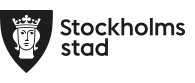 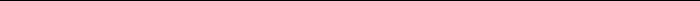 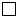 mankvinnaannan identitetchefannatÄldreomsorgenFunktionshinderområdet inkl. socialpsykiatrinBåda områdernaHuddingeBotkyrkaSalemTyresöÖsteråkerLidingöNynäshamnSigtunaUpplands BroVärmdöStockholmTäbyÄldreomsorgenFunktionshinderområdet inkl. socialpsykiatrinBåda områdernaRinkeby-KistaSpånga-TenstaHässelby-VällingbyBrommaKungsholmenNorrmalmÖstermalmSödermalmHägersten-LiljeholmenEnskede-Årsta-VantörÄlvsjöSkarpnäckFarstaSkärholmenJaNejJaNejProjektor/ KanonMonitor/ SkärmSmartboardWhiteboardBlädderblockInternetAnnat verktygInget av dessaJaNej1-23-45-67 eller flerPersonerJaNejJaNejInte allaJaNejInte allaJaNej123 eller flerAntal träffar i snitt per månad25 / 7550/5075/25Information/Diskussionfördelat i %Ja, i stort sett allaJa, men några behöver stödEtt fåtal av medarbetarna kanIngen kanDokumentationsstödjareReflektionsledareSpråkombud (Språksam, Arbetsam, Carpe)KompetensombudKommunikationsstödjareAnnan stödfunktion....JaNejNej, men det finns potential att läraGe stöd till mig som chef i den digitala utvecklingenErbjuda utbildning till mig som ledare för att öka min egen digitala kompetensErbjuda föreläsningar om arbetsplatslärandeErbjuda workshops och diskussionsforum för cheferAnnat....